10 декабря 2021Научно-практическая онлайн конференция «Практические аспекты терапии метастатического почечно-клеточного рака»Программа конференцииОргкомитет благодарит за оказанную поддержку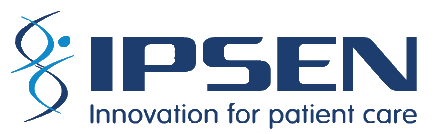 14:30-15:00Подключение и регистрация присутствия участников15:00-15:05Открытие конференции, приветственное слово15:05-15:20«Современные возможности лекарственной терапии 1 линии мПКР»Лекция при поддержке компании «БМС»Федор Владимирович Моисеенко, д.м.н. заведующий отделением химиотерапии Петербургского онкоцентра. Санкт-Петербург15:20-15:25Вопросы и обсуждение15:25-15:40«Обзор результатов клинического исследования CHECKMATE 9ER-новый стандарт 1й линии терапии мПКР»Лекция при поддержке компании «Ипсен»Илья Валерьевич Тимофеев, к.м.н. Москва15:40-15:45Вопросы и обсуждение15:45-16:00«Возможности иммунотерапии распространенного ПКР после предшествующей системной терапии. Практический опыт»Лекция при поддержке компании «БМС»Вячеслав Андреевич Чубенко, к.м.н., заведующий отделением химиотерапии Петербургского онкоцентра. Санкт-Петербург16:00-16:05Вопросы и обсуждения16:05-16:20«Опыт применения кабозантиниба в 3 линии после иммунотерапии»Лекция при поддержке компании «Ипсен»Роман Викторович Леоненков, врач-онколог, уролог Петербургского онкоцентра. Санкт-Петербург16:20 -16:30Вопросы и обсуждение16:30-16:45«Двойная иммунотерапия в 1 линии терапии распространенного ПКР. Практический опыт»Жабина Альбина Сергеевна к.м.н., заведующая отделением црхп, врач онколог отделения биотерапии Петербургского онкоцентра. Санкт-Петербург16:45-16:55Вопросы и обсуждение16:55-17:05Разбор клинического случая 1Елизавета Владимировна Артемьева, врач-онколог отделения химиотерапии Петербургского онкоцентра. Санкт-Петербург17:05-17:15Вопросы и обсуждение17:15-17:25Разбор клинического случая 2Екатерина Олеговна Степанова, врач-онколог отделения химиотерапии Петербургского онкоцентра. Санкт-Петербург17:25-17:35Вопросы и обсуждение17:35-17:36Демонстрация видеоролика «БМС»17:36-17:45Закрытие конференции